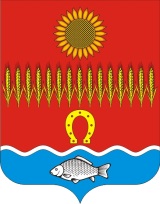                                          МЕСТНОЕ  САМОУПРАВЛЕНИЕ ГЛАВА	СОВЕТИНСКОГО СЕЛЬСКОГО ПОСЕЛЕНИЯНеклиновский район Ростовская областьРАСПОРЯЖЕНИЕ24.11.2015 г.                                   сл. Советка                                   № 81                      «О назначении пожарных старшин  ответственных              за пожарную безопасность на территории муниципального                       образования  Советинского сельского поселения»           В соответствии с Федеральным законом от 21.12.1994г. № 69 –ФЗ «О пожарной безопасности», Федеральным законом от 06.10.2003г. № 131- ФЗ «Об общих принципах организации местного самоуправления в Российской Федерации».1. Назначить пожарных старшин ответственных за пожарную безопасность на территории муниципального образования «Советинское сельское поселение», согласно приложению №1. 2. Утвердить полномочия пожарных старшин ответственных за пожарную безопасность на территории муниципального образования «Советинское сельское поселение», согласно приложению №2.3. Утвердить алгоритм действий пожарных старшин ответственных за пожарную безопасность при возникновении пожара, согласно приложению №34. Контроль за исполнением данного  распоряжения оставляю за собой.Глава Советинского сельского поселения                                                                    З.Д.Даливалов                                                                                         Приложение №1 к распоряжению                                                                         « О назначении пожарных старшин                                                                    ответственных за пожарную безопасность                                                              на территории муниципального образования                                                                           «Советинское сельское  поселение»Список пожарных старшин ответственных за пожарную безопасностьна территории муниципального образования «Советинское сельское поселение» по населенным пунктамПриложение № 2 к распоряжению«О назначении пожарных старшинответственных за пожарную безопасностьна территории муниципального образования«Советинское сельское поселение»Полномочия пожарных старшин ответственных за пожарную безопасность на территории муниципального образования«Советинское сельское поселение»       Полномочия лиц ответственных за пожарную безопасность в населенных пунктах:- взять на учет добровольных пожарных, проживающих на подконтрольной территории и зарегистрированных в установленном порядке в реестре добровольных пожарных Ростовской области (далее – местные добровольные пожарные);- осуществлять подбор и привлечение из числа односельчан добровольных пожарных для участия в обеспечении первичных мер пожарной безопасности на подконтрольной территории;- создавать из числа местных добровольных пожарных формирования добровольной пожарной охраны (команду или дружину). Оснащать созданное формирование противопожарным инвентарем, мобильными и первичными средствами тушения пожаров, переданными для этой цели органом местного самоуправления поселения. Руководить местным формированием добровольной пожарной охраны при осуществлении профилактики пожаров и их тушения на подконтрольной территории.- вносить в Администрацию Советинского сельского поселения предложения по использованию местных добровольных пожарных и местного формирования добровольной пожарной охраны в целях профилактики и тушения пожаров и загораний на подконтрольной территории;- следить за соблюдением требований пожарной безопасности в закрепленном за ними населенном пункте;- проводить разъяснительную работу с населением о мерах пожарной безопасности и действиях в случае пожара (в отдаленных от пожарных частей населенных пунктах рекомендовать устанавливать емкости (бочки) с водой возле жилых строений для целей пожаротушения, иметь в наличии первичные средства пожаротушения (ведра, лопаты);- проводить дежурства с ДПД (ДПК) в закрепленном населенном пункте;Приложение № 3 к распоряжению«О назначении пожарных старшинответственных за пожарную безопасностьна территории муниципального образования«Советинское сельское поселение»Алгоритм действия пожарных старшин ответственных за пожарную безопасность при возникновении пожараПри пожаре в домовладениях, хозяйственных постройках и т.п. необходимо:- немедленно сообщить о факте возгорания дежурному пожарной части по телефону «01» и (или) дежурному диспетчеру ЕДДС Неклиновского района по телефону «112», (8-863-47) 35-3-65, 35-3-63, 35-3-60;- доложить о факте возгорания Главе сельского поселения;- оповестить местную ДПД (ДПК) о факте возгорания;- оповестить население о пожаре;- встретить пожарную команду и сопроводить к месту возникновения пожара;- обеспечить доступ пожарной команды к месту возникновения пожара;	При возгорании сухой растительности, камыша, мусора, и т.п. необходимо:	-  немедленно сообщить о факте возгорания дежурному диспетчеру ЕДДС Неклиновского района по телефону «112»,  (8-863-47) 35-3-65, 35-3-63,35-3-360 и Главе сельского поселения;       - оповестить местную ДПК о факте возгорания;       - оповестить население о пожаре;       - в случае, если пожар  невозможно потушить силами и средствами сельского поселения, немедленно доложить о факте возгорания дежурному пожарной части по телефону 01 и (или) дежурному диспетчеру ЕДДС Неклиновского района по телефону «112»,  (8-863-47) 35-3-65, 35-3-63,35-3-360;        - встретить пожарную команду и сопроводить к месту возгорания;          - обеспечить доступ пожарной команды к месту возгорания.СПИСОК пожарных старшин по Советинскому с/пИсп.: Борисенко А.В.№ п/пНаселенный пункт Ф.И.О. пожарного старшиныНомер телефона1сл. СоветкаБорисенко Алла ВалерьевнаЩербина Наталья Михайловна8-9281402040890444603012с.Горская ПорадаЛарюшина Альфия Сейдахметовна892877333283х. Любовка Бондаренко Владимир Александрович895260818584х. СадкиСупрунова Инна Геннадьевна892896612815х.КопаниКовалева Галина Григорьевна892816115426с.НовостроенкаШустова Татьяна Николаевна892814509787х. ПриютКолтунов Владимир Викторович893816089378х. МелюзовкаЩербаков Федор Николаевич892877162889х. ГоловинкаПанферова Юлия Александровна8928187657010х. АлександровкаГейкова Ирина Александровна8928182607611х. КузьминкаТемирханов Акам Зайнутдинович89289039796№ п/пНаселенный пункт Ф.И.О. пожарного старшиныНомер телефона1сл. СоветкаБорисенко Алла ВалерьевнаЩербина Наталья Михайловна8-9281402040890444603012с.Горская ПорадаЛарюшина Альфия Сейдахметовна892877333283х. Любовка Бондаренко Владимир Александрович895260818584х. СадкиСупрунова Инна Геннадьевна892896612815х.КопаниКовалева Галина Григорьевна892816115426с.НовостроенкаШустова Татьяна Николаевна892814509787х. ПриютКолтунов Владимир Викторович893816089378х. МелюзовкаЩербаков Федор Николаевич892877162889х. ГоловинкаПанферова Юлия Александровна8928187657010х. АлександровкаГейкова Ирина Александровна8928182607611х. КузьминкаТемирханов Акам Зайнутдинович89289039796